Record of Low Level Concern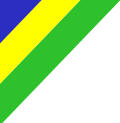 Record-keepingLow-level concern records will be kept by the Headteacher and centrally by the Trust within secure electronic confidential folders that can only be accessed by appropriate persons including the Headteacher, CEO and the Human Resources representative.  To be read in conjunction with the Low Level Concerns Policy Name of staff member Job title of member of staffDate, time and location of incidentA clear and comprehensive summary of the allegationDetails of any witnessesDetails of how the allegation was investigatedLADO referral including outcomeRecords should also be retained on the staff members individual personnel fileDetails of any referrals to external agencies including outcomesFollow up/post incident support for member of staff including training requirements, OHU support etcAny information to be shared with SLT/staff to ensure incident is not repeated, future learning points or cautionsReport compiled by including time and dateHeadteacher/CEO provided with report details 